DO YOU KNOW 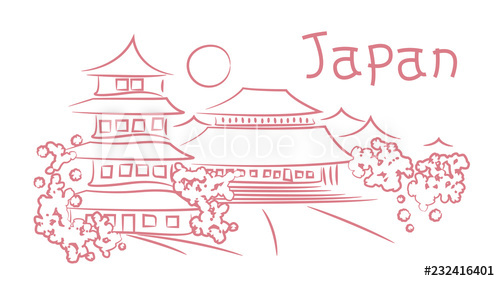 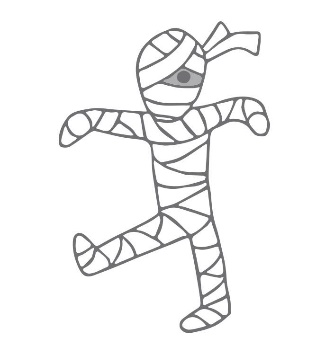 JAPAN?Do you know when the most difficult month in Japan is?I think it is February. We have many tests. ONE_____________________________________________________________________________________________________________________________________________________________________________________________TWO_____________________________________________________________________________________________________________________________________________________________________________________________THREE_____________________________________________________________________________________________________________________________________________________________________________________________FOUR_____________________________________________________________________________________________________________________________________________________________________________________________FIVE_____________________________________________________________________________________________________________________________________________________________________________________________SIX_____________________________________________________________________________________________________________________________________________________________________________________________